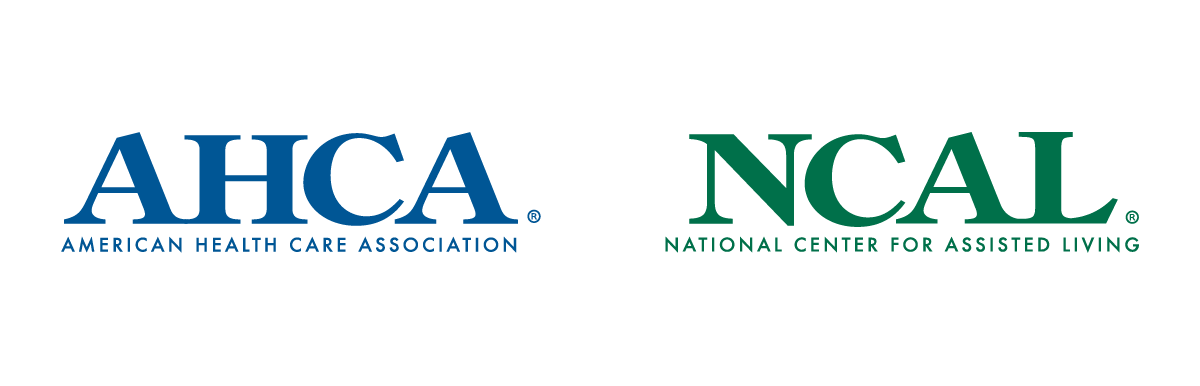 #GetVaccinated Campaign: Social Media ToolkitThank you for supporting the effort to get long term care staff and residents vaccinated for COVID-19. Below are template social media posts for you to use via your own social channels, as well as best practices and recommendations for posting.Best PracticesUse our campaign hashtag #GetVaccinated to keep the conversation consistent and searchable on social. Feel free to tag @ahcancal and other partner organizations as you see fit.Actively respond to tweets/comments to stir up discussion. Use video and photos of staff or residents receiving the vaccine (done safely and with their permission). Multimedia increases social media engagement and will reinforce our message.Sample PostsPlease feel free to utilize the below examples in their entirety or adjust as appropriate to fit specific needs; they are flexible for use across Facebook, Instagram, LinkedIn and Twitter.
Post 1We are working hard to protect our residents and staff as we continue to fight this pandemic – and soon, we’ll take a huge step forward: http://ahcancal.org/getvaccinated @ahcancal #GetVaccinatedPost 2Our residents and staff agree: #GetVaccinated. Let’s continue the fight together. http://ahcancal.org/getvaccinated @ahcancal 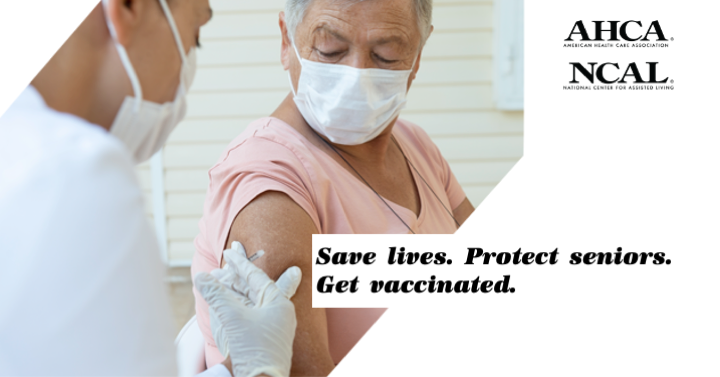 Post 3We join @ahcancal and long term care providers around the country to support the effort to #GetVaccinated for the safety of our residents, staff and communities. http://ahcancal.org/getvaccinated 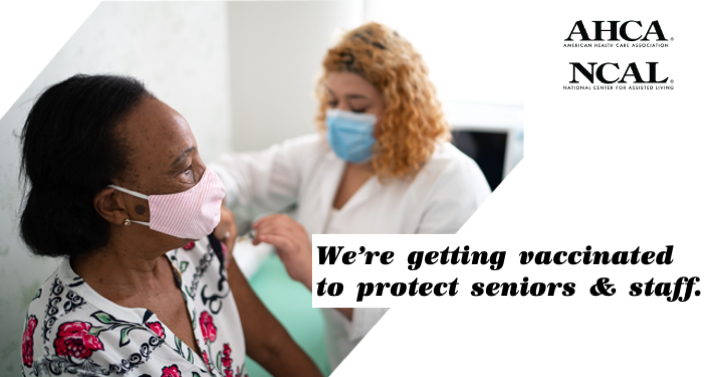 75% Vaccination GoalFacebook/Twitter We are proud to announce that 75% of staff members at [INSERT FACILITY NAME] decided to #GetVaccinated! 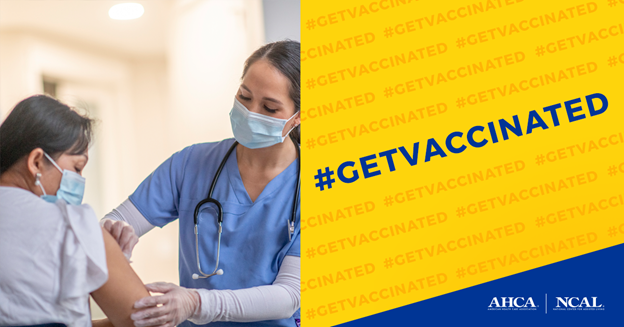 Download Image: https://www.dropbox.com/s/4cg70h9k4movd1l/Social%20Graphic%201%20-%203.4.21.png?dl=0 Facebook/Twitter To protect themselves, their coworkers and their residents, more than 75% of staff members AT [INSERT FACILITY NAME] have been vaccinated against #COVID19! #GetVaccinated 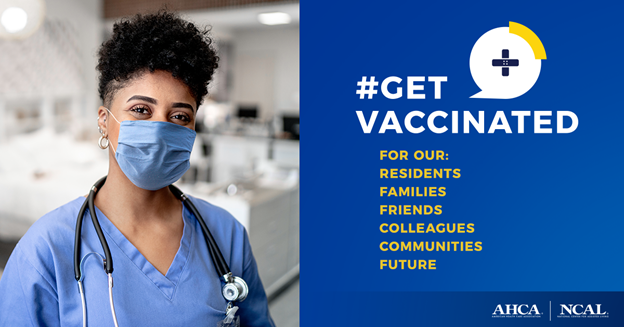 Download Image: https://www.dropbox.com/s/hzjs2iuwfz8atf1/Social%20Graphic%202%20-%203.4.21.png?dl=0  Facebook/Twitter @ahcancal and @LeadingAge set a benchmark for 75% of nursing home staff to #GetVaccinated. We are excited to announce that [INSERT FACILITY NAME] has met that goal! 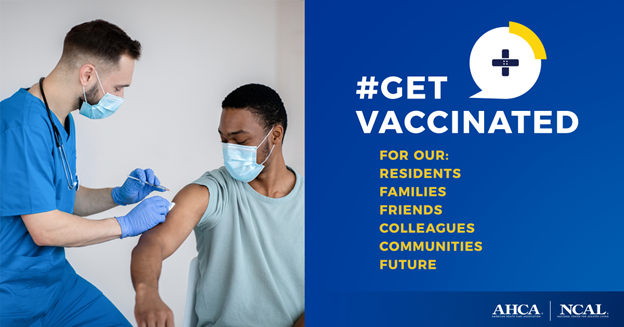 Download Image: https://www.dropbox.com/s/eo13tnw8la16bxe/Social%20Graphic%203%20-%203.4.21.png?dl=0 